SU CARTA INTESTATA DELLA SCUOLA Allegato n. 1 Alla segreteria del  MIM-Comitato nazionale per l’apprendimento pratico della musica PREMIOABBADOABBIATI@ISTRUZIONE.ITPremio Abbado: Far musica insieme e Premio Abbiati per la scuolaANNO SCOLASTICO 2022 -2023 L’istituzione scolastica …………..……………………………………………………………………………………………………… sita in Via……………………………………………Città……....................................... provincia di………...………….  Codice meccanografico…………………………………………………………………………………………….……………………… Tel…………………………………………………………………………………………………………….…. e/o la rete di scuole denominata:.………………………………………………………………………………………  e composta dalle seguenti istituzioni:………………………………………………………………………………………………..……………………………………………………………………………………………………………………………………………………………………………………………………………………………………………………………………………………………………………………………………………………………………………………………………………………………………………………………………………………………………………………… (nel caso di progetto svolto in rete si prega di scegliere la sezione in base al maggior numero di allievi partecipanti nella misura almeno del 70%) C H I E D E	di essere iscritta al Premio Abbado: Far musica insieme 	SEZIONE 1 A)	     scuola dell’infanzia e scuola primaria                      SEZIONE 1 B)        scuola secondaria di primo grado  SEZIONE 1 C)	   scuola secondaria di secondo grado                                                       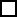              SEZIONE 1 D)	      scuole di diverso grado (progetti svolti in verticalità curriculare) 	di essere iscritta al Premio Abbiati per la scuola                 SEZIONE  2A)       scuola dell’infanzia e scuola primaria                                                                        SEZIONE 2B)        scuola secondaria di primo grado                                                                          SEZIONE 2C)        scuola secondaria di secondo grado              SEZIONE 2 D)       scuole di diverso grado (progetti svolti in verticalità curriculare) Chiede inoltre che ogni comunicazione inerente al presente concorso venga inviata anche al Tel/cell…………………………………………………………………………………………………………………….……. e-mail non PEC………….……………………………………………………………………………….………………………………………………………Dichiara di essere a conoscenza delle clausole contenute nel Bando e di accettarle in tutte le loro parti. Dichiara, altresì, di accettare il trattamento dei dati secondo quanto precisato dall’art. 9 del succitato Bando.Dichiara altresì che tutti gli interessati, e in caso di minori chi ne esercita la potestà genitoriale, hanno rilasciato all’istituto scolastico di appartenenza il consenso informato alla comunicazione e diffusione dei dati e che la relativa documentazione è conservata agli atti dell’Istituzione scolastica.Pertanto, allega:________________________________________________________________________________ ________________________________________________________________________________________________(indicare il formato e il titolo del materiale inviato e la scheda di progetto (allegato n. 2) (data) ……………………………….                                                                                                            Il Dirigente Scolastico